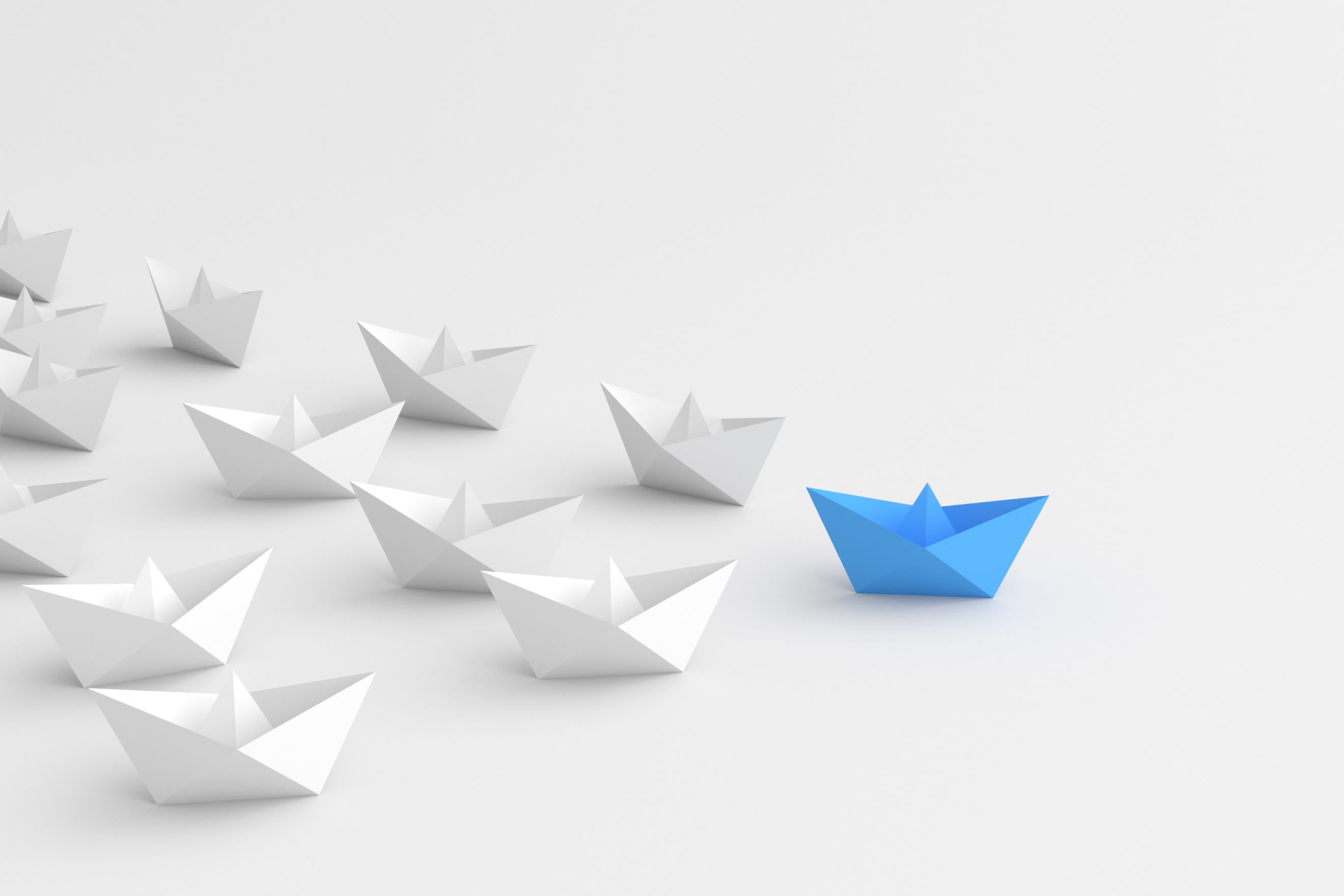 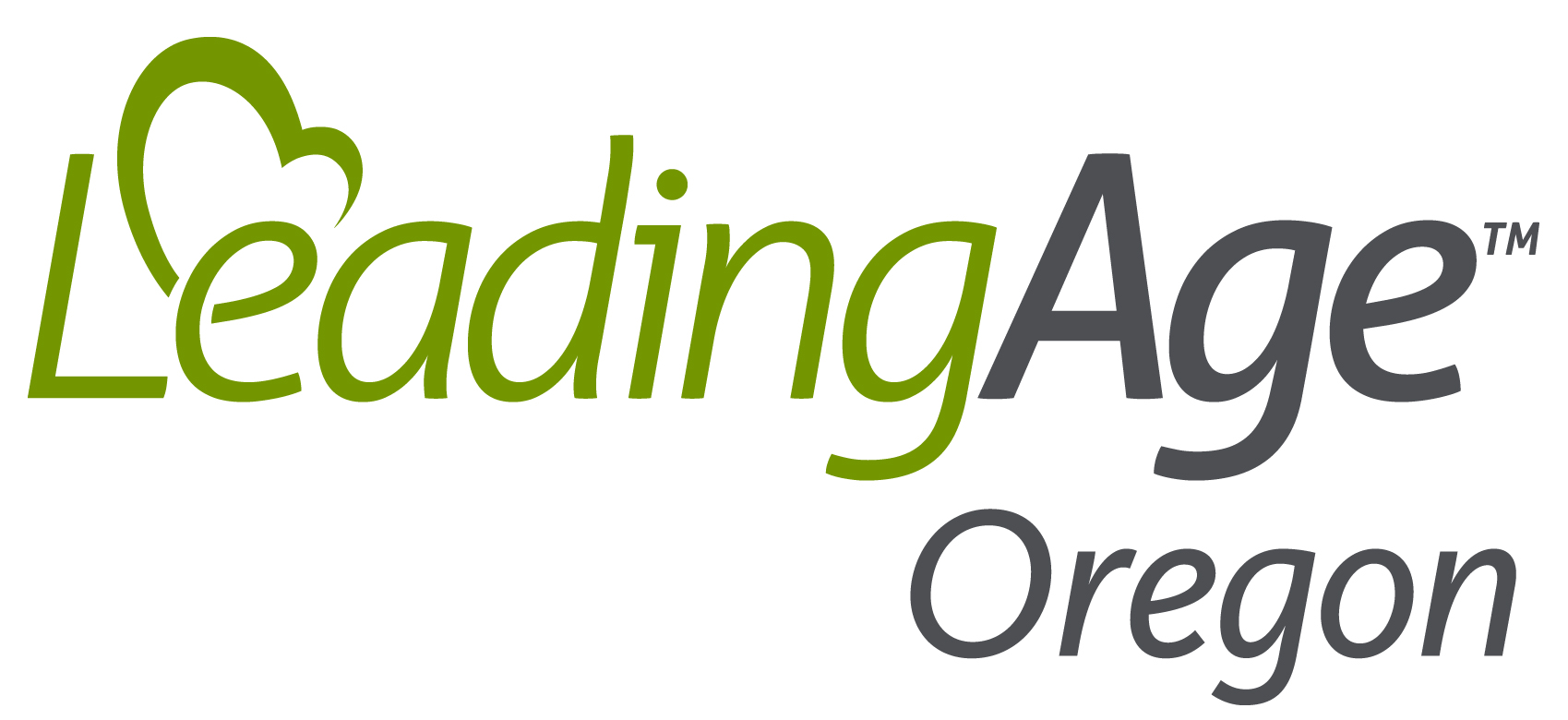 Are you or a member of your staff thinking about applying for the LeadingAge Oregon Leadership Academy class of 2022-2023?What people have to say about our new facilitator:“If you want to grow fast, JRG programming is right for you.  Every call contained an “ah-ha” moment to move me forward.”“I loved the academy format.  I always know what I was working on and progress happened so fast.  I now know principles I have continued to apply in my continued development.”“Steve is great at picking activities that are happening right in my daily work.  I felt like I was going to the gym for a workout; every day I was getting better and the things I was focused on.”You might be interested in hearing what some members of previous classes have to say about the program:“Meeting and spending time with my peers in the industry has been a welcome and refreshing change to my daily routines. I have learned a lot from the team and really appreciate their friendship.”“I have a very strong belief that all elderly people deserve to be treated with kindness, dignity, and respect. I am a very reserved and quiet person and don’t always communicate my beliefs and/or thoughts well. Taking the leadership program has really opened my eyes to comfortable ways to communicate and challenged me to step out of my comfort zone!”“The leadership materials and tools we have been given are invaluable and really helpful for self-reflection and personal growth. I have applied what I have learned at work and it has led to some great outcomes.”“I have taken so much from the class on how to lead and how to value each and every person I work with.”“The networking has been fabulous. I used to feel like I was on my own island and found that there is a whole world of us out there!”“I am so grateful for the opportunity to network with this wonderful group of people! have gained so much from everyone!”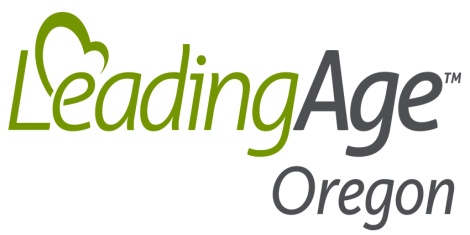 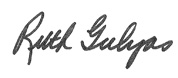 What is the LeadingAge Oregon Leadership Academy and who is it for?The LeadingAge Oregon Leadership Academy offers a challenging and engaging year-long learning experience, designed to help aging services professionals accelerate their leadership development so they are better equipped to serve our field.  The program is led by Jordan River Group who focuses on identifying opportunities for all program participants and helps them develop personalized playbooks that lead to repeatable and measurable outcomes.  The Leadership Academy is for individuals in the aging services field who are in the early and middle stages of their careers.  It is for people who want to know more about LeadingAge Oregon and the field of aging services while also looking to enhance their leadership skills and participate, network and develop their career. This year we are excited to offer two tracks for participants who are at different places along their leadership journey.  Level I is one for mid-level managers with at least 1 year of supervisory experience or those who have been identified as strong emerging leaders and Level II is for managers with more than 3 years of leadership experience for leaders who have been through Leadership Academy in the past, or who have been in a leadership role and are ready to further strengthen their skills.  Participants can be from any department or division, as diversity is a core value of the program.  To participate in the Level I track, a person completes a simple enrollment form.  Multiple people from a community are welcome to participate.  To participate in the Level II track, a person must apply and one person per community may participate.Throughout the program, participants will attend forums, participant in fieldwork, and receive coaching and mentorship. At the conclusion of the program, participants will demonstrate readiness for higher-level roles within their respective organizations. What does the Leadership Academy consist of?The Level I track provides in-depth content on the fundamental building blocks of leadership with an emphasis on leading yourself and others.  The Level II track includes some of the advanced Level I content and significant instruction on leading business and change for experienced leaders.  Additionally, the Level II track includes significant 1-to-1 executive level coaching whereas the Level I coaching occurs on a group basis.  The Academy begins with a compilation of assessments that will measure each participant’s motivators, ideal work environment and ideal work outcomes.  Both Level I and Level II tracks use the Humantelligence assessment that could show a participant that they’re motivated by freedom and uniqueness, excel in a reflective and cautious work environment, and value working with facts.  Level II participants will also complete the EQometer assessment which measures 30 specific leadership dimensions on a 100-point scale.  JRG will use assessment results to tailor coaching to each participant.  Additionally, Level II participants will be guided through “4 Stages of Psychological Safety”; a program covering leadership principles connected to inclusion, growth, contribution and innovation.After the assessments, both Level I and Level II track participants will progress through a series of forums and fieldwork periods with weekly coaching and mentoring.  Forums are 1-day events that are designed to help participants build their network and provide time for knowledge transfer.  Each Forum will focus on a theme/behavior (e.g., leading others) determined by whether a Level I or Level II track. Forums will include short talks on each behavior, the skills associated with them as well as group activities to bring clarity and buy-in to each behavior. The Forums will be either virtual or in-person, as appropriate.  There will be 4 forums, each running from 4-8 hours, for each track.  If there are less than 4 participants in each track, then the forums will be joined.  It is anticipated one of the forums will be held in conjunction with LeadingAge Oregon’s Fall Leadership Conference and one with the Annual Conference in May 2023.  The other two forums will consist of about 8 hours, 4 the afternoon of one day followed by 4 hours the following morning.  If possible, to be held at a member community.  Fieldwork (remote) periods supplement each forum by providing participants with opportunities to practice the program’s curriculum in on-the-job activities assigned by Jordan River Group.  The fieldwork “sprints” will run the 90-day periods between forums. The “Sprints” will follow this sequence:Level I (all Level I & II participants will go through this, on this schedule)Leading Yourself:  Awareness, Resilience, Health/EnergyLeading Others:  Empathy, Conflict Management, InfluenceLeading Dept/Company:  Problem Solving, Adaptability, AccountabilityLeading Change:  Anticipation, Ideation, ExperimentationLevel II (only Level II will go through this as additional content)The 4 Stages of Psychological Safety in LeadershipInclusion: "I am a part of the team"Growth/Development: "I need to grow/learn"Contribution: "I can play my part"Innovation: "I can make a difference"The field work takes place through a free, engaging app portal (Marco Polo Channels) and consists of monthly group calls of an hour and ½, journaling, video comments and text/email dialogue – all modes are used to keep the participant engaged and progressing.  The app portal allows participants to access content, videos, audios, proactive prompts and chat dialogue on-demand from their smart phone. To foster community, Jordan River Group will create space at Forums for networking and relationship building between LeadingAge Oregon and participants.Coaching & Mentoring.  Throughout the program, JRG’s coaches and mentors (graduates of the Academy) will regularly engage with participants in group video conference sessions and coaching sessions. Both Level I and Level II receive group video conferencing, coaching, mentoring and email support.  Level II participants received 1-on-1 coaching, mentoring and email support.  Mentors will be connected to participants to share “What worked” and “What didn’t work” stories from their Academy experiences.The Academy is targeting four outcomes for participants: increase in leadership capabilities, increased ability to deliver business results, readiness for higher-level roles and increased engagement in their respective companies. Successful participants will currently be demonstrating leadership potential within their organization. The Academy will identify opportunities to strengthen their leadership skills in ways that directly apply to their role. At the conclusion of the Academy, candidates will be positioned for immediate advancement within their organizations.Summary of Level I and Level II TracksFor multiple Level I team members from a single community:$1600 for 1$1400 each for 2$1200 each for 3$1000 each for 4+SUGGESTED READING LIST: 
Participants will be asked to select and read one of these prior to the first forum.Trusted Leader by David HorsagerAdvice Trap by Michael Bungay StanierRaising Leaders by Wendy BornThe 4 Stages of Psychological Safety by Timothy R Clark (Level II only)EVENTS:  Leadership Academy goals:  Develop enriching events for the group to attend throughout the year; Give participants the opportunity to further develop targeted leadership skills and practices through sprints;Help LeadingAge Oregon members build stronger organizations; Develop programming to educate and promote personal leadership growth of participants; Give emerging leaders the opportunity to learn from the rich experience of long-time leaders in aging servicesHave the group self-sustain through building social capital in the field as well as succession planning for LeadingAge Oregon organizations; Expand our range of activities to meet the ongoing needs of the participants. If I become a Leadership Academy Fellow:The Leadership Academy will be what you make of it.  If you make the most of the events and opportunities offered, you and your organization will be enriched.  Leadership Academy membership is open to employees in current LeadingAge Oregon provider member organizations and Business Associate companies.  If you are interested, an enrollment and application form is attached.  Be sure to contact LeadingAge Oregon if you have any questions.2022-2023 LeadingAge Oregon Leadership AcademyLEVEL I Enrollment FormThe LeadingAge Oregon Leadership Academy offers a challenging and engaging year-long learning experience, designed to help aging services professionals accelerate their leadership development so they are better equipped to serve our field.  Fellows will participate in learning experiences that include attending and participating in the LeadingAge Oregon Fall Leadership Conference November 7-9, 2022, and the Annual Conference in May 2023, in addition to participation in a series of forums and fieldwork, coaching and mentoring.  The selected sites and dates for the 2022-2023 Leadership Academy class will be communicated to the group as soon as possible.Eligibility for Level I TrackThe Leadership Academy is available to anyone who works for a LeadingAge Oregon provider member or a Business Associate company.  The Level I track is ideal for mid-level managers with at least 1 year of supervisory experience or those who have been identified as strong emerging leaders.  It is for people who want to know more about LeadingAge Oregon and the field of aging services while also looking to enhance their leadership skills and participate, network and develop their career.  Participants can be from any department or division, as diversity is a core value of the program.  It is far more important for potential Leadership Fellows to demonstrate deep leadership potential within their organizations than it is for them to carry specific job titles. A $1,600 tuition payment* is required from each Leadership Fellow’s provider organization. Tuition is $2,000 for staff from business member companies.  In addition, if applicable, lodging, travel expenses, and some meals are also paid by each Leadership Fellow’s organization or company (the costs incurred vary depending on the locations of the site visits which may be in Eastern/Southern Oregon or Washington State).  If applicable, meals at conferences are provided on-site at no additional cost.LeadingAge Oregon provides complimentary registrations for each Leadership Fellow to the Leadership Conference to be held in the Fall of 2022 and the LeadingAge Oregon Annual Conference (a total value of over $800).  Leadership Fellows will be responsible for regular conference fees for the following 2023 Fall Leadership Conference.Please note: LeadingAge Oregon will offer up to one Leadership Academy scholarship for 2022-2023 that will cover tuition and fees. Please see Scholarship Application addendum for additional information. If requesting a scholarship, the Leadership Application and Scholarship Application must be submitted at the same time.Leadership Fellows will need access to a personal computer for regular e-mail contacts.An enrollment form follows.  Multiple people from a community can enroll and participate in the Level I track.Submission DeadlinePlease type your responses directly into the application that follows, save the completed enrollment form and e-mail it (and Scholarship Application, if applicable) to Merry Killam at LeadingAge Oregon (mkillam@leadingageoregon.org) no later than July 15, 2022. Questions may also be directed to Merry, PH: 503-684-3788.LeadingAge Oregon Leadership Academy LEVEL I Participant Enrollment FormPlease complete this form electronically. We will not accept hand-written applications.For the supervisor of the participant:I agree that this employee is a good candidate for the Leadership Academy program.  I will support my employee by:Paying $1,500 (provider members) and $2,000 (business members) tuition and covering other costs of the program as outlined above.  (Please note that if a scholarship is awarded, the employing organization remains responsible for travel/lodging and occasional meal costs associated with conferences, site visits and other Leadership Academy meetings).Allowing time for him/her to attend the LeadingAge Conferences, Legislative Advocacy Day and additional meetings as outlined above;  Checking in with him/her about his/her experience to ensure it is meaningful; and Allowing him/her opportunities to develop his/her skills in our organization. Please save a copy of this and e-mail it (with the scholarship application, if applicable) to Merry Killam (mkillam@leadingageoregon.org) no later than July 15, 2022.2022-2023 LeadingAge Oregon Leadership AcademyLEVEL IIApplicationThe LeadingAge Oregon Leadership Academy offers a challenging and engaging year-long learning experience, designed to help aging services professionals accelerate their leadership development so they are better equipped to serve our field.  Chosen Leadership Fellows will participate in learning experiences that include attending and participating in the LeadingAge Oregon Fall Leadership Conference and Annual Conference in May 2023, participation in a series of forums and fieldwork, 1:1 coaching and mentoring.  The selected sites and dates for the 2022-2023 Leadership Academy class will be communicated to the group as soon as possible.  Eligibility for LEVEL II TrackThe Leadership Academy is available to anyone who works for a LeadingAge Oregon provider member or a Business Associate company. The Level II track is geared to managers with more than 3 years of leadership experience for leaders who have been through Leadership Academy in the past, or who have been in a leadership role and are ready to further strengthen their skills.   It is for people who want to know more about LeadingAge Oregon and the field of aging services while also looking to enhance their leadership skills and participate, network and develop their career. Participants can be from any department or division, as diversity is a core value of the program.  It is far more important for potential Leadership Fellows to demonstrate deep leadership potential within their organizations than it is for them to carry specific job titles. A $2,500 tuition payment* is required from each Leadership Fellow’s provider organization. Tuition is $3,000 for staff from business member companies.  In addition, if applicable, lodging, travel expenses, and some meals are also paid by each Leadership Fellow’s organization or company (the costs incurred vary depending on the locations of the site visits which may be in Eastern/Southern Oregon or Washington State).  If applicable, meals at conferences are provided on-site at no additional cost.LeadingAge Oregon provides complimentary registrations for each Leadership Fellow to the Fall Leadership Conference and the LeadingAge Oregon Annual Conference (a total value of over $800).  Leadership Fellows will be responsible for regular conference fees for the following 2023 Fall Leadership Conference.Please note: LeadingAge Oregon will offer up to one Leadership Academy scholarship for 2022-2023 that will cover tuition and fees. Please see Scholarship Application addendum for additional information. If requesting a scholarship, the Leadership Application and Scholarship Application must be submitted at the same time.Leadership Fellows will need access to a personal computer for regular e-mail contacts.An application form follows.  All application submissions will be reviewed to ultimately assemble a diverse class of Leadership Fellows (in terms of life experience, leadership roles, geography, type of organization as well as other unique characteristics).  A committee of LeadingAge Oregon members and association staff will evaluate the applications to assure such diversity.Submission DeadlineTo ensure consideration, please type your responses directly into the application that follows, save the completed application and e-mail it (and Scholarship Application, if applicable) to Merry Killam at LeadingAge Oregon (mkillam@leadingageoregon.org) no later than July 15, 2022.  Applicants will receive notification of their acceptance status by August 14.  Questions may also be directed to Merry, PH: 503-684-3788.2022-2023 LeadingAge Oregon Leadership AcademyLEVEL IIParticipant Application Please complete this form electronically. We will not accept hand-written applications.For the Potential Participant:Please attach your resume and answer the following questions:Why are you interested in the program?What do you hope to gain from your participation in this program?By submitting this application, I agree to participate in the LeadingAge Oregon Leadership Academy through active attendance and engaged participation.  For the supervisor of the participant:I agree that this employee is a good candidate for the Leadership Academy program.  I will support my employee by:Paying $2,500 (provider members) and $3000 (business members) tuition and covering other costs of the program as outlined above; OR assisting the employee to submit a scholarship application. (Please note that if a scholarship is awarded, the employing organization remains responsible for travel/lodging and occasional meal costs associated with conferences, site visits and other Leadership Academy meetings).Allowing time for him/her to attend the LeadingAge Oregon Conferences, Legislative Advocacy Day and additional meetings as outlined above;  Checking in with him/her about his/her experience to ensure it is meaningful; and Allowing him/her opportunities to develop his/her skills in our organization. (*Note: Tuition and fees are non-refundable once the Leadership program begins).Please describe how this person has already demonstrated or shown the potential for leadership within your community or company, and within aging services?In addition, I will participate in an evaluation to provide LeadingAge Oregon feedback about this program.Please save an electronic copy of this completed application and e-mail it and your resume (with the scholarship application, if applicable) to Merry Killam at LeadingAge Oregon (mkillam@leadingageoregon.org) no later than July 15, 2022Please note: You will receive an e-mailed reply when your application is received. If you do not receive a reply, check in with Merry.Level ILevel IIWho Is It For?Mid-level managers with at least 1 year of supervisory experience or those who have been identified as strong emerging leaders.Managers with more than 3 years of leadership experience. It is for leaders who have been through Leadership Academy in the past, or who have been in a leadership role and are ready to further strengthen their skills.Participation RequirementsParticipants simply enroll and multiple people from a community are welcome to participate.Participants must apply and one person per community may participate.AssessmentHumantelligenceHumantelligence and EQometerContent FocusFundamental building blocks of leadership with an emphasis on leading yourself and others.Leading yourself and others, significant instruction on leading business and change for experienced leaders, and 4 Stages of Psychological Safety.Coaching & MentoringSelf-paced lessons in an online portal and monthly group coaching calls.Self-paced portal access, significant 1:1 executive level coaching and group coaching calls.Price$1,600$2,500Level ILevel IISeptemberAssessments distributed; phone appointment with each participant to review assessments and frame academy processAssessments distributed; phone appointment with each participant to review assessments and frame academy process. Do initial LPI 360.OctoberForum 1: Leading Yourself Intro the following Sprint content of focus leadership behaviors:Concern for OthersPositive Recovery from FailureConfident in UncertaintyForum 1: Leading Yourself Intro the following Sprint content of focus leadership behaviors:Concern for OthersPositive Recovery from FailureConfident in UncertaintyOctober - DecemberSprint 1 Fieldwork will consist of coaching the development cycle of identify, practice, measure and repeat for each participant. This orchestration will be facilitated through group web meetings, virtual activity assignments through the online class portal and passive tools such as topic audios, videos and worksheets. Sprint 1 Fieldwork will consist of coaching the development cycle of identity, practice, measure and repeat for each participant.  This orchestration will be facilitated through 1:1 coaching calls, group web meetings, virtual activity assignments through the online class portal and passive tools such as topic audios, videos and worksheetsJanuaryForum 2: Leading Yourself II; Intro the following Sprint content of focus leadership behaviors:Offer a Critical PerspectiveProblem Solve Effectively Fact Based Decision MakingForum 2:  Leading Others; Intro the following sprint content of focus behaviors:  Collaborate Productively Seek Different PerspectivesKeep Group on Task+ Launch 4Stages programJanuary – MarchSprint 2 FieldworkSprint 2 FieldworkAprilForum 3:  Leading Others I; Intro the following sprint content of focus behaviors:  Collaborate Productively Seek Different PerspectivesKeep Group on TaskForum 3:  Leading Your Business; Intro the following sprint content of focus behaviors: Problem SolvingResults OrientationFact Based DecisionsAprilThe Importance of Advocacy, How it Works with LeadingAge Oregon April – JuneSprint 3 FieldworkSprint 3 FieldworkJulyForum 4:  Leading Others II; Intro the following sprint content of focus behaviors: Championing Desired ChangeAccountability Coaching ApprenticeshipForum 4:  Leading Change; Intro the following sprint content of focus behaviors: Motivate the Best from OthersFast &AgileModel Organization ChangeJuly - SeptemberSprint 4 FieldworkSprint 4 FieldworkOctober –NovemberRepeat LPI 360 and complete and report on all program outcomes for class.Name of Participant:Name of Participant:Name of Participant:Name of LeadingAge Oregon provider or Business Associate member:Name of LeadingAge Oregon provider or Business Associate member:Name of LeadingAge Oregon provider or Business Associate member:Name of LeadingAge Oregon provider or Business Associate member:Name of LeadingAge Oregon provider or Business Associate member:Name of LeadingAge Oregon provider or Business Associate member:Name of LeadingAge Oregon provider or Business Associate member:Name of LeadingAge Oregon provider or Business Associate member:Participant work phone:Participant work phone:Participant work phone:Participant work phone:Cell phone:Email:Position Title:Position Title:Years in Position:Years in Position:Years with current employer:Years with current employer:Years with current employer:Years with current employer:Years with current employer:Years in aging services field:Years in aging services field:Years in aging services field:Name of supervisor completing this form:Name of supervisor completing this form:Date:Name of Participant:Name of Participant:Name of Participant:Name of LeadingAge Oregon provider or Business Associate member:Name of LeadingAge Oregon provider or Business Associate member:Name of LeadingAge Oregon provider or Business Associate member:Name of LeadingAge Oregon provider or Business Associate member:Name of LeadingAge Oregon provider or Business Associate member:Name of LeadingAge Oregon provider or Business Associate member:Name of LeadingAge Oregon provider or Business Associate member:Name of LeadingAge Oregon provider or Business Associate member:Participant work phone:Participant work phone:Participant work phone:Participant work phone:Cell phone:Email:Position Title:Position Title:Years in Position:Years in Position:Years with current employer:Years with current employer:Years with current employer:Years with current employer:Years with current employer:Years in aging services field:Years in aging services field:Years in aging services field:Participant name:Date:Name of supervisor completing this form:Name of supervisor completing this form:Date: